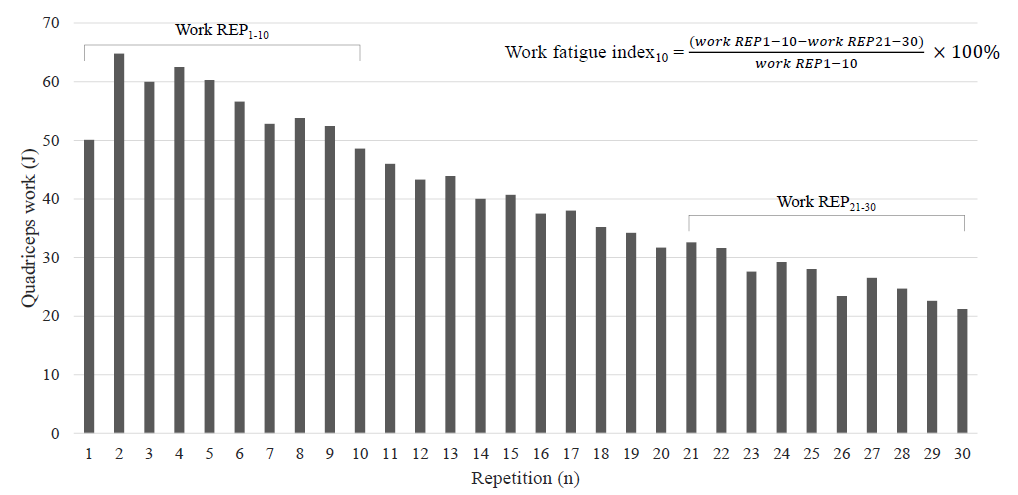 Supplementary material - Figure 1. Quadriceps work (J) per repetition of one patient to visualize the work fatigue index10.Abbreviations: REP, repetition. Supplementary material - Figure 2. Flowchart of patients that performed the post PR isokinetic quadriceps measurement correctly according to the following three criteria: 30 repetitions completed, peak torque within first 5 repetitions and presence of work fatigue. Abbreviations: BA, baseline assessment; PR, pulmonary rehabilitation; rep, repetition.. *Some patients reported multiple reasons for early test termination. **5 patients with the highest peak torque not in the first 5 repetitions were already excluded due to the fact that they performed less than 30 repetitions. ***7 patients with no presence of work fatigue were already excluded due to the fact that their peak torque was not in the first 5 repetitions.	Supplementary material – Table 1. Training parameters for the different types of cycling and walking training. Abbreviations: Wmax, maximal workload; 6MWD, 6-Minute Walk Distance. Supplementary material - Table 2. Baseline characteristics of all patients with complete data available regarding isokinetic testing. Abbreviations: BMI, body mass index; FFMI, Fat-Free Mass index; FEV1, forced expiratory volume in the first second; FVC, forced vital capacity; RV, residual volume; TLC, total lung capacity; TLCO, transfer capacity for carbon monoxide; LTOT, long-term oxygen therapy; GOLD, Global Initiative for Chronic Obstructive Lung Disease; mMRC, modified Medical Research Council; CAT, COPD Assessment Test; HADS, Hospital Anxiety and Depression Scale; PImax, maximal inspiratory mouth pressure; PEmax, maximal expiratory mouth pressure; 6MWD, 6-Minute Walk Distance; CWRT, constant work rate cycle test; 1RM, 1-repetition maximum. Supplementary material - Table 3. Baseline characteristics of male and female patients with COPD with a correct baseline and post PR isokinetic test performance.Abbreviations: BMI, body mass index; FFMI, Fat-Free Mass index; FEV1, forced expiratory volume in the first second; FVC, forced vital capacity; RV, residual volume; TLC, total lung capacity; TLCO, transfer capacity for carbon monoxide; LTOT, long-term oxygen therapy; GOLD, Global Initiative for Chronic Obstructive Lung Disease; mMRC, modified Medical Research Council; CAT, COPD Assessment Test; HADS, Hospital Anxiety and Depression Scale; PIMAX, maximal inspiratory mouth pressure; PEMAX, maximal expiratory mouth pressure; 6MWD, 6-Minute Walk Distance; CWRT, constant work rate cycle test; 1RM, 1-repetition maximum.Supplementary material - Table 4. Pearson correlations between change in isokinetic quadriceps function and change in anchors 6MWD and CAT in male and female patients with COPD. Abbreviations: 6MWD, 6-Minute Walk Distance; CAT, COPD Assessment Test. * indicates a p <0.05.Supplementary material - Table 5. Baseline isokinetic quadriceps function of patients with an incorrect isokinetic test performance (based solely on peak torque between repetition 6 and 10 and premature test termination between repetition 20 and 29) and the reference group of patients with a correct baseline isokinetic test performance. * indicates a significant difference of p<0.05, ** indicates a significant difference of p<0.001.Supplementary material - Table 6. Baseline, post PR and delta (post PR – baseline) isokinetic quadriceps function of patients with an incorrect isokinetic test performance at baseline and/or post PR (based solely on peak torque between repetition 6 and 10 and premature test termination between repetition 20 and 29) and the reference group of patients with a correct baseline and post PR isokinetic test performance. * indicates a significant difference between baseline and post PR of p<0.05, ** indicates a significant difference between baseline and post PR of p<0.001,  $ indicates a significant difference between deltas in comparison to the reference group of p<0.05, $$ indicates a significant difference between deltas in comparison to the reference group of p<0.001.ModalityTypeIntensityDurationRest ProgressionCyclingEndurance/recovery40% Wmax1 x 20 min5% each 2 weeksCyclingExtensive interval60% Wmax8 x 2 min1 min5% each weekCyclingIntensive interval80% Wmax12 x 1 min1 min10% each 2 weeksWalkingEndurance/recovery60% 6MWD1 x 20 min5% each weekWalkingExtensive interval75% 6MWD4 x 5 min1 min10% each week (first 4 weeks), 10% each 2 weeks (second 4 weeks)WalkingIntensive interval100% 6MWD12 x 1 min1 min10% each 2 weeksMean ± SDNAge, years65 ± 92033BMI, kg/m226.2 ± 6.02033FFMI, kg/m216.6 ± 2.51993FEV1, L1.28 ± 0.662030FEV1, % predicted49 ± 222030FEV1/FVC, %40 ± 142030RV/TLC, %52 ± 121964TLCO, % predicted50 ± 171885Smoking, packs per year44 ± 241891LTOT, n (%)404 (20)1988GOLD (1/2/3/4), %10/31/37/222030GOLD (A/B/C/D), %8/24/8/602011mMRC ≥ 2, n (%)1706 (85)2014CAT total ≥ 18, n (%)1420 (74)1927HADS-Anxiety ≥ 10, n (%)595 (31)1919HADS-Depression ≥ 10, n (%)565 (29)1919PImax, kPa6.8 ± 2.12012PImax, % predicted79 ± 242008PEmax, kPa10.3 ± 3.51865PEmax, % predicted63 ± 2018616MWD, m399 ± 1152019CWRT time to exhaustion, s272 ± 19618511RM Leg press, kg79 ± 4419731RM Leg extension, kg31 ± 141942Male patients (n = 474)Male patients (n = 474)Female patients (n = 513)Female patients (n = 513)Mean ± SDNMean ± SDNAge, years67 ± 947463 ± 8513BMI, kg/m226 ± 547426 ± 6513FFMI, kg/m218 ± 246715 ± 2506FEV1, L1.50 ± 0.714731.06 ± 0.49513FEV1, % predicted50 ± 2247348 ± 20513FEV1/FVC, %39 ± 1547329 ± 13513RV/TLC, %49 ± 1146555 ± 11496TLCO, % predicted52 ± 1846148 ± 15475Smoking, packs per year45 ± 2443741 ± 23495LTOT, n (%)82 (18)468115 (23)501GOLD (1/2/3/4), %11/30/39/204738/30/42/20513GOLD (A/B/C/D), %12/24/10/544676/25/7/62509mMRC ≥ 2, n (%)367 (79)467444 (87)510CAT total ≥ 18, n (%)315 (70)448386 (78)493HADS-Anxiety ≥ 10, n (%)98 (22)448166 (34)493HADS-Depression ≥ 10, n (%)111 (25)448155 (31)493PImax, kPa7.6 ± 2.14716.4 ± 1.9510PImax, % predicted73 ± 1947191 ± 26509PEmax, kPa11.8 ± 3.34259.4 ± 3.0491PEmax, % predicted61± 1742570 ± 224906MWD, m435 ± 111470401 ± 108512CWRT time, s302 ± 206453253 ± 1674841RM Leg press, kg103 ± 4546262 ± 315011RM Leg extension, kg39 ± 1445325 ± 10500Male patients (n = 474)Male patients (n = 474)Male patients (n = 474)Male patients (n = 474)Female patients (n = 513)Female patients (n = 513)Female patients (n = 513)Female patients (n = 513)∆6MWD∆6MWD∆CAT∆CAT∆6MWD∆6MWD∆CAT∆CATRNRNRNRN∆Peak torque (Nm) 0.151*466-0.0734230.171*507-0.101*478∆Peak torque (% change)0.189*466-0.0824230.197*507-0.076478∆Total work (J) 0.193*4660.0154230.227*507-0.159*478∆Total work (% change)0.196*466-0.0764230.233*507-0.096*478Reference group(n = 1494)Peak torque between repetition 6 – 10 (n = 217)Number of repetitions between 20 – 29 (n = 83)Peak torque (Nm)  90 ± 3583 ± 33*87 ± 35Peak torque (% predicted)64 ± 19 58 ± 18**58 ± 19*Total work (J) 1573 ± 6691513 ± 6821206 ± 536**Work Fatigue index10 (%)44 ± 1332 ± 15**39 ± 48Work Fatigue index5 (%) 50 ± 1530 ± 21**45 ± 20*Reference group(n = 987)Reference group(n = 987)Reference group(n = 987)Reference group(n = 987)Peak torque between repetition 6 – 10 (n = 211)Peak torque between repetition 6 – 10 (n = 211)Peak torque between repetition 6 – 10 (n = 211)Peak torque between repetition 6 – 10 (n = 211)Number of repetitions between 20 – 29 (n = 74)Number of repetitions between 20 – 29 (n = 74)Number of repetitions between 20 – 29 (n = 74)Number of repetitions between 20 – 29 (n = 74)BaselinePost PRDeltaPrePrePost PRDeltaPrePrePost PRDeltaPeak torque (Nm) 91 ± 35100 ± 36**8 ± 1288 ± 3488 ± 3499 ± 35**10 ± 1489 ± 3589 ± 3599 ± 35**10 ± 15Peak torque (% predicted)65 ± 1972 ± 19**6 ± 860 ± 1860 ± 1868 ± 18**8 ± 9$59 ± 1859 ± 1866 ± 16**7 ± 10Total work (J) 1602 ± 6611831 ± 702**229 ± 2341607 ± 6691607 ± 6691870 ± 686**263 ± 2651376 ± 5531376 ± 5531482 ± 640106 ± 904Work Fatigue index10 (%)44 ± 1344 ± 110 ± 1234 ± 1534 ± 1534 ± 140 ± 1651 ± 3551 ± 3551 ± 250 ± 47Work Fatigue index5 (%) 50 ± 1550 ± 120 ± 1435 ± 2035 ± 2039 ± 17*4 ± 23$46 ± 1846 ± 1859 ± 26*13 ± 36$